2. Бюджетные ограничения фирмы (оценка затрат с помощью изокосты)Как и в теории потребительского выбора в теории производства также важно определить при каких условиях можно говорить о равновесии производителя. Для этого необходимо сопоставить производственную функция с затратами фирмы на производство, причем в разрезе затрат на различные факторы производства. Совокупные (общие) издержки в двухфакторной модели можно представить следующим уравнением: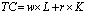 где ТС (totalcosts) – совокупные издержки,w - ставка заработной платы (другой вариант написания - PL ),r - цена (процент) использования капитала (другой вариант написания - PK ),L , K - количество труда и капитала.Информация об уровне издержек позволяет графически построить изокосту (линию равных затрат).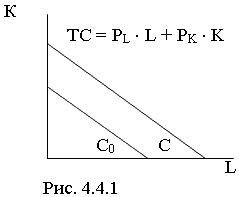 Изокоста включает в себя все возможные сочетания труда и капитала, которые имеют одну и ту же суммарную стоимость, то есть все сочетания факторов производства с равными валовыми издержками.Изокоста графически представляет собой прямую линию, которая определяется двумя предельными точками – максимальным количеством труда и капитала, которое может приобрести фирма.Изокоста имеет угловой коэффициент, равный отношению цен факторов производства, взятому с отрицательным знаком .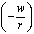 Это следует из уравнения изокосты: 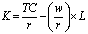 Используя изокосту, можно определить какой набор факторов производства обеспечивает заданный выпуск с наименьшими совокупными издержками (ТС). Решение данной проблемы – в точке касания () изокосты с изоквантой, которая отражает равновесие производителя .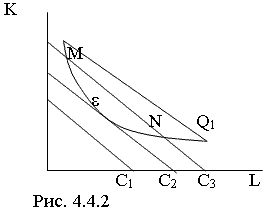 В точке  углы наклона изокванты и изокосты одинаковы, то есть: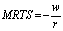 Выше было отмечено, что предельная норма технологического замещения соответствует углу наклона касательной к изокванте, а в ситуации равновесия изокоста является касательной, таким образом, ее угол наклона соответствует MRTS .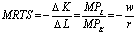 Наконец, из этого уравнения следует, что отношение предельного продукта каждого из факторов производства к их цене в точке  должны быть равны.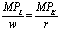 Это отношение отражает ситуацию равновесия производителяЗадача1. Функция спроса имеет вид:Qd=30-5p, а функция предложения: Qs=-5+2pОпределите:а) цену равновесия и равновесный объем продаж;б) как изменится спрос и предложение, если установится цена, равная 4 единицы;в) что произойдет с объемом продаж, если цена установится на 6 единицах.Решение:а) Qd=Qs30-5p=-5+2p35=7pP=5Следовательно равновесная цена p=5 денежных единиц.Равновесный объем продаж определим подставив p в уравнение функции спроса (либо в уравнение предложения).Q=30-5*5=5б) Если цена данного товара будет составлять 4 денежные единицы, то спрос на товар будет превышать его предложение.Объем спроса составляет:Qd=30-5*4=10Объем предложения:Qs=-5+2*4=3в) Если цена устанавливается на уровне на уровне 6 единицQd=30-5*6=0Qs=-5+2*6=8Объем предложения будет превышать объем спроса.Образуется излишек товараQs-Qd=8-0=8Задача2. Деятельность фирмы характеризуется данными, представленными в таблице.Таблица . Объем производства и издержки предприятияРассчитайте следующие показатели для всех объемов деятельности:· Сумма общих издержек;· Средние переменные издержки;· Средние постоянные издержки;· Средние общие издержки;· Предельные издержки;Охарактеризуйте динамику всех видов издержек.Решение:Общие издержки:TC=FC+VCСредние переменные издержки:AVC=VC/QСредние постоянные издержки:AFC=FC/QСредние общие издержки:ATC=TC/QПредельные издержкиMC=∆TC/∆QЛитература:1. Грегори Мэнкью. Принципы экономикс. С-П., 1999.2. Филип Котлер. Маркетинг менеджмент. С-П.,1999.3. Арешонков В.Г "Экономика" М.: Инфра-М, 1996.Общий объем производства, ед.Сумма переменных издержек, тыс. р.Сумма постоянных издержек, тыс. р.006014560285603120604150605185606225607270608325609390601046560QVCFCTCAVCAFCATCMC006060----145601054560105452856014542,53072,5403120601804020603541506021037,51552,5305185602453712493562256028537,51047,54072706033038,68,647,14583256038540,67,548,15593906045043,36,75065104656052546,5652,575